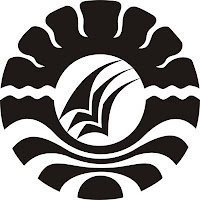 PENINGKATAN HASIL BELAJAR IPS MELALUI MODEL PEMBELAJARAN KOOPERATIF TIPE KEPALA BERNOMOR STRUKTUR (KBS) PADA SISWA KELAS IV SD INPRES RAPPOCINI KOTA MAKASSARSKRIPSIDiajukan untuk Memenuhi Sebagian Prasyarat Guna Memperoleh Gelar SarjanaPendidikan pada Program Studi Pendidikan Guru Sekolah DasarStrata Satu Fakultas Ilmu PendidikanUniversitas Negeri MakassarOlehNURZAMZAM104704253PROGRAM STUDI PENDIDIKAN GURU SEKOLAH DASARFAKULTAS ILMU PENDIDIKAN UNIVERSITAS  NEGERI  MAKASSAR2014SKRIPSIPENINGKATAN HASIL BELAJAR IPS MELALUI MODEL PEMBELAJARAN KOOPERATIF TIPE KEPALA BERNOMOR STRUKTUR (KBS) PADA SISWA KELAS IV SD INPRES RAPPOCINI KOTA MAKASSARNURZAMZAMPROGRAM STUDI PENDIDIKAN GURU SEKOLAH DASARFAKULTAS ILMU PENDIDIKANUNIVERSITAS NEGERI MAKASSAR2014PERSETUJUAN PEMBIMBINGJudul	:Peningkatan hasil belajar IPS melalui Model Pembelajaran Kooperatif Tipe Kepala Bernomor Struktur (KBS) Pada Siswa Kelas IV SD Inpres Rappocini Kota MakassarAtas nama	:	Nama		: NurzamzamNIM		: 104704253Jurusan/prodi	: PGSD/S1 Fakultas	: Ilmu PendidikanSetelah diperiksa dan diteliti, serta dilaksanakan ujian skripsi pada hari Jum’at tanggal 16 Mei 2014, skripsi ini dinyatakan LULUS.Makassar,     Mei 2014Pembimbing I						      Pembimbing IIDrs. Lutfi B, M. Kes				Drs. Muh. Faisal, M.PdNip. 1958 1231 198403 1 013 		NIP. 19621205 198803 1 002	Disahkan:Ketua Prodi PGSD FIP UNMAhmad Syawaluddin, S.Kom.,M.Pd.NIP. 19780320 200604 1 001MOTTOSetiap hariku mungkin tak selamanya baik,Tapi ada sesuatu yang baik disetiap harikuJangan pernah berhenti bermimpi, berani dan berjuanglah dan buat mimpi indah itu menjadi kenyataan.(Nurzamzam)Karya ini kuperuntukkan sebagaiTanda bukti dan cinta kasihkuKepada Ayahanda dan Ibunda tercinta,Saudaraku, Agama, Almamater, bangsa dan NegaraPERNYATAAN KEASLIAN SKRIPSISaya yang bertanda tangan di bawah ini:Nama			: NURZAMZAMNIM			: 104704253Jurusan/Prodi		: PGSD S1Judul	:Peningkatan hasil belajar IPS melalui Model Pembelajaran Kooperatif tipe Kepala Bernomor Struktur (KBS) pada Siswa Kelas IV SD Inpres Rappocini Kota MakassarMenyatakan dengan sebenarnya bahwa skripsi yang saya tulis ini benar merupakan hasil karya saya sendiri dan bukan merupakan pengambilalihan tulisan atau pikiran orang lain yang saya akui sebagai hasil tulisan atau pikiran sendiri.Apabila dikemudian hari terbukti atau dapat dibuktikan bahwa skripsi ini hasil jiplakan, maka saya bersedia menerima sanksi atas perbuatan tersebut sesuai ketentuan yang berlaku.		Makassar,      Mei 2014								  Yang Membuat Pernyataan;								Nurzamzam		NIM. 104704253ABSTRAKNurzamzam. 2014. Peningkatan hasil belajar IPS melalui Model Pembelajaran Kooperatif tipe Kepala Bernomor Struktur (KBS) pada Siswa Kelas IV SD Inpres Rappocini Kota Makassar. Skripsi. Dibimbing oleh Drs. Lutfi B, M. Kes. Sebagai pembimbing I dan Drs. Muh. Faisal, M. Pd. Sebagai pembimbing II. Program Studi Pendidikan Guru Sekolah Dasar Fakultas Ilmu Pendidikann Universitas Negeri Makassar.Rumusan masalah penelitian ini adalah bagaimanakah peningkatan hasil belajar siswa pada mata pelajaran IPS dengan menerapkan model pembelajaran kooperatif tipe Kepala Bernomor Struktur (KBS) pada kelas IV SD Inpres Rappocini Kota Makassar. Penelitian ini bertujuan untuk mendeskripsikan peningkatan hasil belajar IPS melalui  Model Pembelajaran Kooperatif Tipe KBS dalam materi kegiatan ekonomi berdasarkan potensi daerah pada siswa kelas IV SD Inpres Rappocini Kota Makassar. Manfaat penelitian terbagi menjadi dua yakni manfaat teoretis (bagi akademis dan peneliti) dan manfaat praktis (bagi siswa, guru dan lembaga pendidikan yang terkait). Hipotesis tindakan penelitian ini adalah jika guru menerapkan model pembelajaran kooperatif tipe KBS, maka hasil belajar IPS pada siswa kelas IV SD Inpres Rappocini Kota Makassar akan meningkat. Pendekatan yang digunakan dalam penelitian ini adalah pendekatan kualitatif. Jenis penelitian ini adalah penelitian tindakan kelas dalam bentuk siklus dengan subjek penelitian adalah seluruh siswa kelas IV yang berjumlah 29 orang. Data dikumpulkan dengan menggunakan observasi, tes, dan dokumentasi. Analisis data yang digunakan adalah kualitatif dan kuantitatif. Berdasarkan hasil analisis aktivitas mengajar guru pada siklus I berada pada kategori cukup di siklus II berada pada kategori baik sekali. Aktivitas belajar siswa pada siklus I masuk pada kategori cukup dan terjadi peningkatan pada siklus II masuk pada kategori baik sekali. Selain itu peningkatan hasil belajar terlihat pada  hasil belajar siswa pada siklus I dikategorikan sedang, namun pada siklus II mengalamii peningkatan dan berada pada kategori tinggi. Jadi disimpulkan bahwa dengan menerapkan model pembelajaran kooperatif tipe Kepala Bernomor Struktur (KBS) dapat meningkatan hasil belajar IPS pada siswa kelas IV SD Inpres Rappocini Kota Makassar.PRAKATAAssalamualaikum wr.wbPuji syukur kehadirat Allah SWT, atas rahmat dan hidayah-Nya sehingga peneliti dapat menyelesaikan skripsi ini dengan judul: “Peningkatan Hasil Belajar IPS melalui model pembelajaran kooperatif tipe Kepala Bernomor Struktur (KBS) pada Siswa Kelas IV SD Inpres Rappocini Kota Makassar”. Penulisan skripsi  ini merupakan salah satu syarat untuk menyelesaikan studi dan mendapat gelar Sarjana Pendidikan (S. Pd) pada Program Studi Pendidikan Guru Sekolah Dasar Fakulltas Ilmu Pendidikan Universitas Negeri Makassar.Peneliti menyadari bahwa skripsi ini tidak mungkin terwujud tanpa bantuan dan bimbingan dari berbagai pihak oleh karena itu penulis menyampaikan ucapan terima kasih kepada Drs. Lutfi B, M. Kes.dan Drs. Muh. Faisal, M. Pd. Selaku pembimbing I dan pembimbing II yang telah memberikan bimbingan dan arahan dengan tulus ikhlas sehingga skripsi ini dapat diselesaikan. Orang tua penulis Hasna dan H. Biuddin serta keluarga besarku yang selalu memotivasi dan mendukung kesuksesanku selama melaksanakan pendidikan di UniversitasNegeri Makassar. Penulis juga menyampaikan terima kasih kepada :Prof. Dr. H. Arismunandar, M. Pd. Selaku Rektor Universitas Negeri Makassar yang telah memberikan kesempatan kepada peneliti untuk menempuh jenjang  pendidikan di Universitas Negeri Makassar. Prof. Dr. H. Ismail Tolla, M. Pd. Selaku Dekan. Drs. M. Ali Latif Amri, M.Pd. sebagai Pembantu Dekan I,Drs. Andi Mappincara, M.Pd. sebagai Pembantu Dekan II, dan Drs. Muh. Faisal, M. Pd. Sebagai Pembantu Dekan III Fakultas Ilmu Pendidikan UNM yang telah memberikan izin melakukan penelitian.Ahmad Syawaluddin, S. Kom.,  M. Pd.selaku Ketua dan Irfan, S. Pd., M. Pd. Selaku sekretaris Prodi PGSD FIP Universitas Negeri Makassar yang telah memberikan kesempatan kepada peneliti untuk menempuh jenjang pendidikan pada Program Studi PGSD FIP UNM.Prof. Dr. H. Patta Bundu, M. Ed. dan Dr. Andi Makkasau selaku ketua dan sekretaris UPP PGSD Makassar yang telah memberikan kesempatan kepada peneliti untuk mengembangkan diri pada jurusan PGSD Makassar FIP UNM.Dosen UPP PGSD Makassar yang telah memberikan berbagai macam ilmu pengetahuan yang tak ternilai selama perkuliahan.Megawati, S.Pd. selaku kepala sekolah dan Yuniati, S. Pd. Selaku wali kelas IV serta seluruh staf dewan guru SD Inpres Rappocini Kota Makassar yang telah memberikan waktu dan tempat dalam melakukan penelitian.Sahabat-sahabatku tercinta Nurlindasari, Kasmawati, Jumirfiana, Irjelnita,Fitriah, Hasmaniati, Herfika, RiniYuliana yang membantu menyelesaikan skripsi ini.Atas bantuan dari berbagai pihak, peneliti serahkan hanya kepada kebesaran Allah SWT, semoga jasa-jasa baiknya mendapat imbalan, Amin yarabbal Alamin.Makassar,   April 2014PenulisDAFTAR ISI	HalamanHALAMAN SAMPUL 								iHALAMAN JUDUL 									iiPERSETUJUAN PEMBIMBING 							iiiMOTTO 										ivPERNYATAAN KEASLIAN SKRIPSI 						vABSTRAK 										viPRAKATA 										viiDAFTAR ISI 										ixDAFTAR TABEL									xiiDAFTAR BAGAN									xiiiDAFTAR LAMPIRAN 								xivBAB I PENDAHULUANLatar Belakang 									1Rumusan Masalah 								7Tujuan Penelitian 								7Manfaat Penelitian 								7Manfaat Teoritis 								7Manfaat Praktis 		7BABII KAJIAN PUSTAKA, KERANGKA PIKIR, DAN HIPOTESIS PENELITIANKajian pustaka									9Pengertian model pembelajaran		9Model pembelajaran kooperatif		10Pengertian pembelajaran kooperatif		10Tujuan pembelajaran kooperatif		13Karakteristik pembelajaran kooperatif		14Model pembelajaran kooperatif tipe Kepala Bernomor Struktur (KBS)		15Pengertian model pembelajaran KBS 		15Tujuan model pembelajaran KBS 		16Kelebihan dan kekurangan model pembelajaran KBS 		17Langkah-langkah model pembelajaran KBS		19Hasil belajar		20Pengertian hasilbelajar		20Faktor-faktor yang mempengaruhi hasil belajar		22Pembelajaran Ilmu Pengetahuan Sosial (IPS) 		23Pengertian IPS 		23Tujuan pembelajaran IPS 		23Cakupan materi pembelajaran IPS 		24Kerangka pikir		25Hipotesis tindakan		27BAB III METODE PENELITIANPendekatan dan jenis penelitian		28Fokus penelitian		28Setting dan subjek penelitian		29Prosedur dan disain penelititan		29Teknik pengumpulan data 		32Teknik analisis data 		33Indikator keberhasilan		35BAB IV  HASIL PENELITIAN DAN PEMBAHASANHasil penelitian		37Pembahasan		67BAB V    KESIMPULAN DAN SARANKesimpulan		74Saran 		74DAFTAR PUSTAKA 		76LAMPIRAN-LAMPIRAN 		78RIWAYAT HIDUP		177DAFTAR TABELTabel	HalamanKategori penilaian kuantitatif tes hasil belajar		35Kategori penilaian kualitatif hasil observasi		36Data distribusi frekuensi nilai tes siklus I 		49Deskripsi ketuntasan belajar IPS siklusI		50Data deskripsi frekuensi nilai tes siklus II		65Deskripsi ketuntasan belajar IPS siklus II		65Statistik skor hasil belajar IPS 		72DAFTAR BAGANBagan										HalamanGambar bagan 1Kerangka pikir 		26Gambar bagan 2 Siklus model adaptasi PTK 		30DAFTAR LAMPIRANLampiran			HalamanRPP siklus I 		79Lembar kerja siswa siklus I 		88Soal evaluasi siklus I		90Soal tes akhir siklus I 		98Rekapitulasi nilai siswa siklus I 		101Hasil observasi guru siklus I 		103Hasil observasi siswa siklus I 		111RPP siklus II 		119Lembar kerja siswa siklus II  		129Soal evaluasi siklus II 		131Soal tes akhir siklus II 		138Rekapitulasi nilai siswa siklus II 		141Hasil observasi guru siklus II 		143Hasil observasi siswa siklus II 		151Rekapitulasi nilai siswa siklus I dan siklus II 		159Dokumentasi kegiatan penelitian		161Contoh hasil tulisan siswa		164Surat izin penelitian		170